ҠАРАР                                                                              РЕШЕНИЕО внесении изменений в решение Совета сельского поселения Дмитриево-Полянский сельсовет муниципального района Шаранский район Республики Башкортостан от 09.11.2009 года №208  «О квалификационных требованиях для замещения должностей муниципальной службы в Администрации сельского поселения Дмитриево-Полянский сельсовет муниципального района Шаранский район Республики Башкортостан»В соответствии с пунктом «н» части 1 статьи 72, части 2 статьи 76 Конституции Российской Федерации, Федеральным законом от 06.10.2003 года №131-ФЗ «Об общих принципах организации местного самоуправления в Российской Федерации», Федеральным законом от 02.03.2007 года №25-ФЗ «О муниципальной службе в Российской Федерации», Конституцией Республики Башкортостан, Законом Республики  Башкортостан от 16.07.2007 года № 453-з "О муниципальной службе в Республике Башкортостан", Законом Республики Башкортостан от 23 декабря 2005 года № 259-з «О реестре муниципальных должностей муниципальной службы в Республике Башкортостан», Уставом сельского поселения Дмитриево-Полянский сельсовет муниципального района Шаранский район Республики Башкортостан, Совет сельского поселения Дмитриево-Полянский сельсовет муниципального района Шаранский район Республики Башкортостан решил:Внести изменения в решение Совета сельского поселения Дмитриево-Полянский сельсовет муниципального района Шаранский район Республики Башкортостан от 09.11.2009 года №208  «О квалификационных требованиях для замещения должностей муниципальной службы в Администрации сельского поселения Дмитриево-Полянский сельсовет  муниципального района Шаранский район Республики Башкортостан» изложив в новой редакции приложение №1 согласно приложения.Настоящее решение вступает в силу с момента обнародования в здании администрации сельского поселения Дмитриево-Полянский сельсовет,  разместить на сайте Совета http://dmpol.ru/.            .Контроль за исполнением настоящего решения возложить на постоянную комиссию Совета муниципального района Шаранский район по социально-гуманитарным вопросам, охране правопорядка.Глава сельского поселения:                                               Г.А.Ахмадеевд.Дмитриева Поляна28.04.2018№26/212Приложение к решению Совета сельского поселения Дмитриево-Полянский сельсоветмуниципального районаШаранский район РБот 27.04.2018 №26/212О квалификационных требованиях для замещения должностей муниципальной службы в Администрации сельского поселения Дмитриево-Полянский сельсовет муниципального района  Шаранский район Республики Башкортостан»1. Для замещения должности муниципальной службы требуется соответствие квалификационным требованиям к уровню профессионального образования, стажу муниципальной службы или стажу работы по специальности, направлению подготовки, знаниям и умениям, которые необходимы для исполнения должностных обязанностей, а также при наличии соответствующего решения представителя нанимателя (работодателя) - к специальности, направлению подготовки.2. Для замещения должностей муниципальной службы устанавливаются следующие типовые квалификационные требования:1) по высшим должностям муниципальной службы (5-я группа):наличие высшего образования не ниже уровня специалитета, магистратуры;стаж государственной и (или) муниципальной службы или стаж работы по специальности, направлению подготовки не менее 4 лет;2) по главным должностям муниципальной службы (4-я группа):наличие высшего образования не ниже уровня специалитета, магистратуры;стаж государственной и (или) муниципальной службы или стаж работы по специальности, направлению подготовки не менее 2 лет;3) по ведущим должностям муниципальной службы (3-я группа):наличие высшего образования;без предъявления требований к стажу;4) по старшим должностям муниципальной службы (2-я группа):наличие профессионального образования;без предъявления требований к стажу;5) по младшим должностям муниципальной службы (1-я группа):наличие профессионального образования;без предъявления требований к стажу.Глава сельского поселения:                                               Г.А.АхмадеевБАШКОРТОСТАН  РЕСПУБЛИКАҺЫШАРАН  РАЙОНЫ МУНИЦИПАЛЬ РАЙОНЫНЫҢДМИТРИЕВА ПОЛЯНА АУЫЛ СОВЕТЫАУЫЛ БИЛӘМӘҺЕ СОВЕТЫ452630,  ДМИТРИЕВА ПОЛЯНА АУЫЛЫ, БАҪЫУ УРАМЫ, 2АТЕЛ.(34769) 2-68-00, EMAIL: DMPOLSS@YANDEX.RU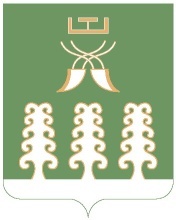 РЕСПУБЛИКА  БАШКОРТОСТАНСОВЕТ СЕЛЬСКОГО ПОСЕЛЕНИЯДМИТРИЕВО-ПОЛЯНСКИЙ СЕЛЬСОВЕТМУНИЦИПАЛЬНОГО РАЙОНАШАРАНСКИЙ РАЙОН452630, Д. ДМИТРИЕВА ПОЛЯНА, УЛИЦА ПОЛЕВАЯ, 2АТЕЛ.(34769) 2-68-00, EMAIL: DMPOLSS@YANDEX.RU